Уважаемые рекламодатели! Приглашаем Вас к сотрудничеству!Почему Наш ресурс может быть полезен для вас?  Изложим лишь самые очевидные факты.Все мы любим детей. Их острые вопрошающие глазки! Иногда шкодливые, иногда обиженные, но чаще блестящие от счастья и радости познания мира. Мы склоняемся в тревоге над их кроватками, когда они заболели, и радуемся вместе с ними их чистой светлой радостью.  Дети делают нас счастливыми и наполняют нашу жизнь смыслом. Они дают возможность осознать и оценить самих себя.  Всегда перед родителями стоит вопрос - что мы, взрослые, можем сделать для них, наших маленьких чудесников? Что именно должны сделать, для того, чтобы они были счастливы, не болели и не знали бед. И чтобы мы были счастливы с ними, нашими милыми созданиями.   Ежедневно портал посещают от 700 пользователей, и количество наших друзей неуклонно растет. Порядка 30% наших пользователей составляют молодые люди в возрасте от 18 до 24 лет, и более 40% процентов в возрасте от 25 до 34 лет.    Семейные ценности вечны. Но они также нуждаются и в постоянных услугах и материальном обеспечении. Размещая рекламу на нашем портале, Вы, уважаемые партнеры, как бы соприкасаетесь с самой вечностью. Инвестиции в рекламу на нашем сайте, самое долгосрочное и эффективное вложение небольших средств в будущее Вашего бизнеса.  Преимущества нашего портал заключаются в том, что мы работаем:     - на целевую аудиторию, т.е. на молодые пары в возрасте от 20-35 лет, планирующие, ожидающие, или уже имеющие детей.   - неограниченная территория охвата аудитории и онлайн контакт с читателями.   - отсутствие сторонней рекламы (Яндекс, Диркет, Гугл и др.)   - при этом, обеспечена возможность размещения баннеров, статей и фотопроектов.     - каждому нашему партнеру, гарантируется качественное обслуживание и индивидуальный подход.   Размещение рекламы на нашем портале, обеспечит рекламодателям весь спектр направлений, связанных с семьей, материнством и детством. Ваши товары и услуги будут востребованы, поскольку аудитория сайта, всегда нуждается в различных детских товарах и услугах для детей и молодых семей. Ведь дети растут, а родители желают, чтобы их дети были самыми лучшими, красивыми и довольными. Ниже описаны стандартные услуги, цены* и форматы. Но нам всегда можно написать advt@detskiivopros.ru или позвонить +7-3822-94-25-03, чтобы обсудить любые возможности и потребности. Мы будем рады :)Традиционные форматыБаннерная реклама*Прямая ссылка на ресурс.**Баннер на всю ширину сайта. Но, при сужении экрана, при меньших разрешениях, обрезается по краям. Минимальный контент, который всегда будет видно - 800х на 80рх.***Изготовление баннера оплачивается отдельно. Стоимость изготовления баннеров - от 1000 рублей, обсуждается индивидуально. Материалы предоставлять в формате Korel Draw.Спецпроекты (нативная реклама)* Указанные цены не являются публичной офертой                                                                    МЫ НЕ ДЕЛИМ ЛЮДЕЙ НА МАМ И ПАП, НАС ЧИТАЮТ РОДИТЕЛИ!!!!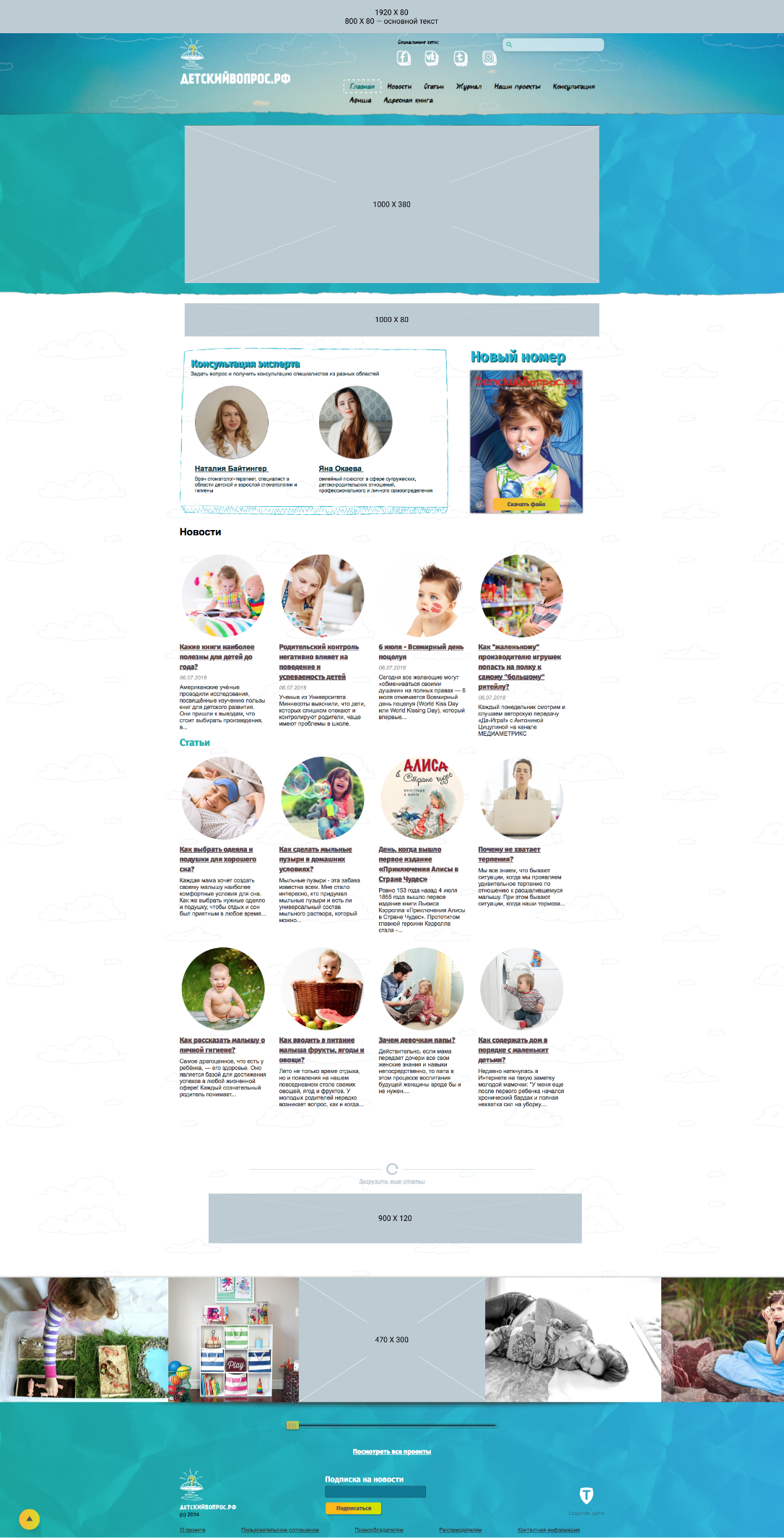 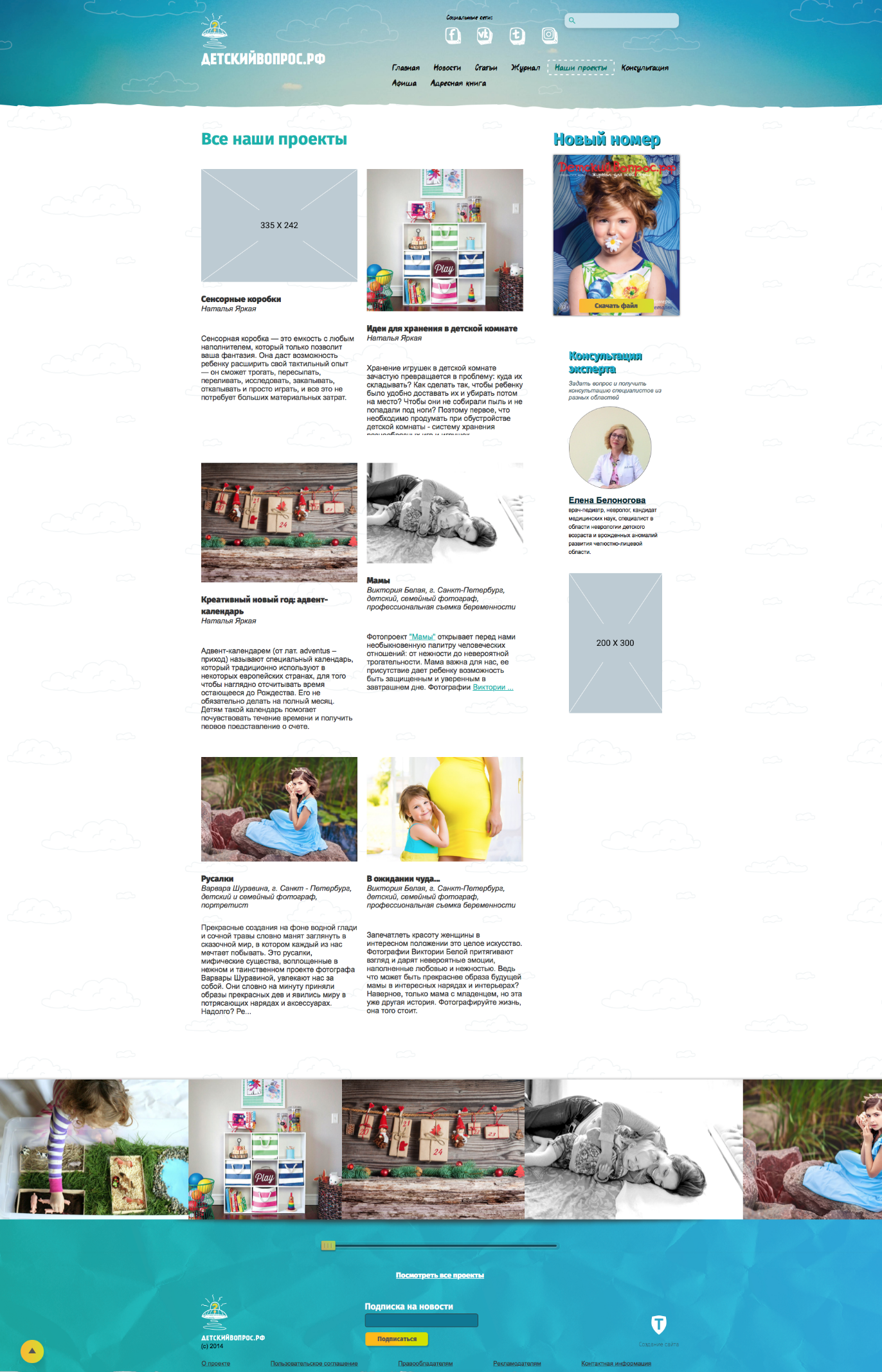 Вид размещенияОписаниеСрок размещенияЦена, рублейНовостьОбъём до 2000 знаков, включая пробелы; написание либо редактирование под формат издания при необходимости; до 5 иллюстраций; не более 1 видеоролика; анонс на главной странице 1 сутки.Анонс на главной странице. В архиве издания – навечно.6000СтатьяОбъём до 10000 знаков, включая пробелы; написание либо редактирование под формат издания при необходимости; до 15 иллюстраций; не более 4 видеороликов; анонс на главной странице 3 суток.Анонс на главной странице. Архив издания - навечно12000 Дополнительные возможностиДополнительные возможностиАбонентское обслуживаниеРазмещение новостей заказчика в ленте новостей (до 15 материалов в месяц, при договоре на срок от 3 месяцев)В месяцот 15 000ПозицияНеделя 50% показовМесяц 50% показовГлавная Слайдер 1000*380 500015 000Главная верхний банер 1000*80400012 000Главная нижний банер 900*120300010000Сквозной боковой банер 200*30020007000 НазваниеОписание  ПримечаниеЦена, рублейСпецпроектСерия материалов, сопровождение маркетинговых и PR кампаний. Разрабатывается индивидуально для каждого клиента.Периодичность выход материалов согласовывается с заказчиком. Спецпроект может иметь уникальное оформление, которое согласовывается с заказчикомДоговорная (зависит от количества и сложности материалов)От 20 000ЛонгридМногостраничный материал, который позволяет полностью погрузиться в заданную тему благодаря тексту и интерактивным элементам: иллюстрациям, цитатам, инфографике, видео, сноскам и т.д.от  15 000ФотопроектСерия фотографий одной компании с изображением товаров и услугНе более 12 фотографий в хорошем качества, возможна ссылка на сайт или социальные сети.Описание продукта 10000КонсультацияРазмещение эксперта компании с ссылкой на основной ресурс. Вопросно-ответная форма работы. Срок размещения от 2 недель, в среднем на подготовку ответа дается 24 ч. Анонсы во всех социальных сетяхОт 5000АфишаРазмещение афиш мероприятий с ссылкой на ресурсСрок размещения до момента проведения мероприятиябесплатно